FORMATO DE ACTIVIDADES PARA LAS REDES TEMÁTICASPROPIEDADES DE LA POTENCIACIÓNPROPIEDADES DE LA POTENCIACIÓNPROPIEDADES DE LA POTENCIACIÓNIntegrantes: Luis Gustavo Gil- Domingo Builes- Oswaldo SánchezIntegrantes: Luis Gustavo Gil- Domingo Builes- Oswaldo SánchezIntegrantes: Luis Gustavo Gil- Domingo Builes- Oswaldo SánchezAREA:    MATEMÁTICASGRADO: 7PERÍODO: 3Objetivo(s): Identificar las propiedades de la potenciación de números racionales para poder solucionar ejercicios de aplicación a la vida cotidiana.Objetivo(s): Identificar las propiedades de la potenciación de números racionales para poder solucionar ejercicios de aplicación a la vida cotidiana.Objetivo(s): Identificar las propiedades de la potenciación de números racionales para poder solucionar ejercicios de aplicación a la vida cotidiana.Competencias del área: Memoriza las fórmulas de los productos notablesCompetencias del área: Memoriza las fórmulas de los productos notablesCompetencias del área: Memoriza las fórmulas de los productos notablesEstándares: Modelar situaciones de variación con funciones polinómicas.Estándares: Modelar situaciones de variación con funciones polinómicas.Estándares: Modelar situaciones de variación con funciones polinómicas.Contenidos temáticos: Las propiedades de la operación de la potenciación:Contenidos temáticos: Las propiedades de la operación de la potenciación:Contenidos temáticos: Las propiedades de la operación de la potenciación:Potencias de exponente entero y base racionalEjemplo: 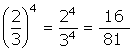 2 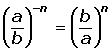 Ejemplo: 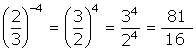 3 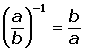 Ejemplo: 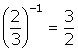 Propiedades de las potencias de números racionalesPulsa en las siguientes pestañas para analizar cada una de las propiedades de la multiplicación:1. Potencia de 0Un número racional elevado a 0 es igual a la unidad.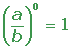 2. Potencia de 1Un número racional elevado a 1 es igual a sí mismo.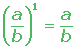 3. Producto de potencias3.1 Potencias con la misma baseEs otra potencia con la misma base y cuyo exponente es la suma de los exponentes.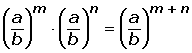 Ejemplo: 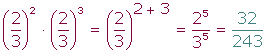 3.2 Potencias con el mismo exponenteEs otra potencia con el mismo exponente y cuya base es el producto de las bases.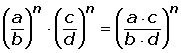 Ejemplo: 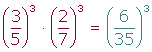 4. Cociente de potencias4.1 Potencias con la misma baseEs otra potencia con la misma base y cuyo exponente es la diferencia de los exponentes.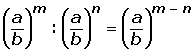 Ejemplo: 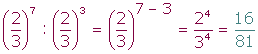 4.2 Potencias con el mismo exponenteEs otra potencia con el mismo exponente y cuya base es el cociente de las bases.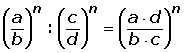 Ejemplo: 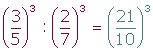 5. Potencia de una potenciaEs otra potencia con la misma base y cuyo exponente es el producto de los exponentes.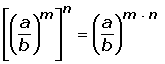 Ejemplo: Actividad:1 Realiza las siguientes operaciones con potencias:1 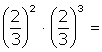 2 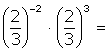 3 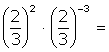 4 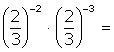 5 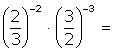 6 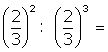 7 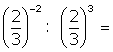 8 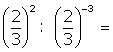 9 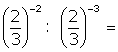 10 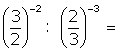 11 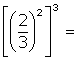 12 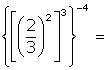 13 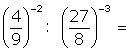 2 Efectúa: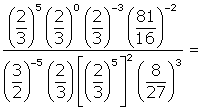 3 Opera: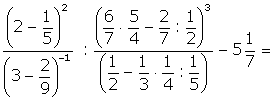 Potencias de exponente entero y base racionalEjemplo: 2 Ejemplo: 3 Ejemplo: Propiedades de las potencias de números racionalesPulsa en las siguientes pestañas para analizar cada una de las propiedades de la multiplicación:1. Potencia de 0Un número racional elevado a 0 es igual a la unidad.2. Potencia de 1Un número racional elevado a 1 es igual a sí mismo.3. Producto de potencias3.1 Potencias con la misma baseEs otra potencia con la misma base y cuyo exponente es la suma de los exponentes.Ejemplo: 3.2 Potencias con el mismo exponenteEs otra potencia con el mismo exponente y cuya base es el producto de las bases.Ejemplo: 4. Cociente de potencias4.1 Potencias con la misma baseEs otra potencia con la misma base y cuyo exponente es la diferencia de los exponentes.Ejemplo: 4.2 Potencias con el mismo exponenteEs otra potencia con el mismo exponente y cuya base es el cociente de las bases.Ejemplo: 5. Potencia de una potenciaEs otra potencia con la misma base y cuyo exponente es el producto de los exponentes.Ejemplo: Actividad:1 Realiza las siguientes operaciones con potencias:1 2 3 4 5 6 7 8 9 10 11 12 13 2 Efectúa:3 Opera:Potencias de exponente entero y base racionalEjemplo: 2 Ejemplo: 3 Ejemplo: Propiedades de las potencias de números racionalesPulsa en las siguientes pestañas para analizar cada una de las propiedades de la multiplicación:1. Potencia de 0Un número racional elevado a 0 es igual a la unidad.2. Potencia de 1Un número racional elevado a 1 es igual a sí mismo.3. Producto de potencias3.1 Potencias con la misma baseEs otra potencia con la misma base y cuyo exponente es la suma de los exponentes.Ejemplo: 3.2 Potencias con el mismo exponenteEs otra potencia con el mismo exponente y cuya base es el producto de las bases.Ejemplo: 4. Cociente de potencias4.1 Potencias con la misma baseEs otra potencia con la misma base y cuyo exponente es la diferencia de los exponentes.Ejemplo: 4.2 Potencias con el mismo exponenteEs otra potencia con el mismo exponente y cuya base es el cociente de las bases.Ejemplo: 5. Potencia de una potenciaEs otra potencia con la misma base y cuyo exponente es el producto de los exponentes.Ejemplo: Actividad:1 Realiza las siguientes operaciones con potencias:1 2 3 4 5 6 7 8 9 10 11 12 13 2 Efectúa:3 Opera:RECURSO:  http://www.vitutor.com/di/r/ejercicios_fracciones.htmlVIDEO TUTORIAL: http://www.youtube.com/watch?v=bnwBXIcIi2k RECURSO:  http://www.vitutor.com/di/r/ejercicios_fracciones.htmlVIDEO TUTORIAL: http://www.youtube.com/watch?v=bnwBXIcIi2k RECURSO:  http://www.vitutor.com/di/r/ejercicios_fracciones.htmlVIDEO TUTORIAL: http://www.youtube.com/watch?v=bnwBXIcIi2k TIEMPO ESTIMADO: 2 HORASTIEMPO ESTIMADO: 2 HORASTIEMPO ESTIMADO: 2 HORASApreciación: Una de las muchas herramientas que podemos utilizar para que los estudiantes interactúen es Thatquiz.org.Apreciación: Una de las muchas herramientas que podemos utilizar para que los estudiantes interactúen es Thatquiz.org.Apreciación: Una de las muchas herramientas que podemos utilizar para que los estudiantes interactúen es Thatquiz.org.